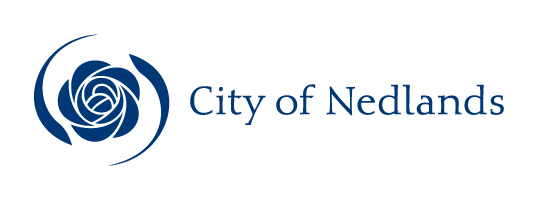 Executive SummaryThis item seeks Council’s endorsement of a grant application from Suburban Lion Hockey Club (SLHC) to the Department of Local Government, Sport and Cultural Industries (DLGSCI) for the Community Sport and Recreation Facilities Fund (CSRFF) Small Grant round. The application is for a storage shed at Highview Reserve.  Submissions to DLGSCI’s 2019 CSRFF Small Grant rounds close on 29 March 2019. All CSRFF applications to DLGSCI must be accompanied by a formal Council resolution. Therefore, it is important that Council makes a decision on this matter at its March meeting, in order to meet the DLGSCI deadline. Recommendation to CommitteeCouncil:Advises Department of Local Government, Sport and Cultural Industries (DLGSCI) that it has ranked and rated the application to the Community Sport and Recreation Facilities Fund Small Grant round as follows: Suburban Lions Hockey Club – Storage Shed: Well planned and needed by the municipality (A Rating);Endorses the application to DLGSCI on the condition that all necessary statutory approvals are obtained by the applicant.  Approves an amount of $3,950 for the Suburban Lions Hockey Club shed project for consideration in the 2019/20 draft budget, conditional on the project receiving DLGSCI funding.  Discussion/OverviewCommunity Sporting and Recreation Facilities Fund  DLGSCI administers the CSRFF. The purpose of the fund is to provide financial assistance to sporting clubs, community groups and local government authorities to develop basic infrastructure for sport and recreation. The program aims to increase participation in sport and recreation, with an emphasis on physical activity, through rational development of sustainable, good quality, well designed and well utilised facilities. This fund has three categories, shown below: Table 1: CSRFF Grant CategoriesFor applications to be supported by DLGSCI, they must firstly be endorsed by the relevant Local Government Authority. For approved projects, DLGSCI will provide a grant of a maximum of 1/3 of the total project costs.  Ranking:  the City is by required by DLGSCI to rank in priority order the applications received for each CSRFF round. Rating:  the City is required by DLGSCI to rate each application against the categories below: A	Well planned and needed by municipality  B	Well planned and needed by applicantC	Needed by municipality, more planning requiredD	Needed by applicant, more planning requiredE	Idea has merit, more preliminary work neededF	Not recommendedThe Small Grant round occurs bi-annually, this next round of applications to DLGSCI closing on 29 March 2019.  Suburban Lions Hockey Club SLHC is based in the City of Nedlands and is one of the largest community-based hockey clubs in Western Australia. With approximately 1,000 members, the club fields 49 teams across junior, senior and elite competitions, in addition to their large cubs and minkey hockey programs. The club leases Max Brown Pavilion at Highview Park from the City. Legislation / PolicyCouncil policy, Capital Grants to Sporting Clubs states that:To ensure the financial support it provides to sporting clubs is effectively targeted to achieve maximum community benefit, Council will consider the following key priorities:Multi-use: priority will be given to developing facilities that will be used by more than one sporting club or type, particularly where such clubs are not yet sharing facilities. This is to facilitate the intent of maximising efficiencies and encouraging clubs to share some facilities while still retaining each club’s separate management and identity.Recreation Plan rating: priority will be given to supporting sports identified as a high priority in the City’s Strategic Recreation Plan. The Strategic Recreation Plan provides a rating for each sport type, based on two factors: the demand to play that sport type and the facilities already provided for that sport type. These two factors result in a rating for each sport type as high, medium or low priority for facility development. Sport types with a high level of demand (growing membership) and a low level of existing facilities receive the highest rating. Other funding: priority will be given to projects that are eligible for funding for other government bodies such as the Department of Recreation’s Community Sport and Recreation Development Fund (CSRFF) or LotteryWest funding. This is to facilitate the overall financial viability of the project and contribute most effectively to the upgrade of community facilities.Level of community benefit: priority will be given to projects that demonstrate a high level of benefit to the local City of Nedlands community. This will include, but is not limited to, City of Nedlands resident membership of the applicant sporting club (total and proportional), support for junior sport and the level of community access (i.e. by non-club members and by community groups and organisations).In general, DLGSCI will fund up to 1/3 of the total cost of an approved project, with the remaining 2/3 to be funded by either the applicant sporting club or a combination of the applicant sporting club and the relevant local government authority. Project Overview Table 2: CSRFF Small Grant Application 2019/20 RoundSLHC is seeking a grant to install a storage shed on Highview Reserve. The existing shed has reached the end of its lifecycle and is no longer functioning. The Club has been storing equipment in their changerooms. By installing a shed, this will allow them to free up the changerooms and use them for the purpose intended. The project will have a high level of community benefit as approximately 80% of the club’s members are City residents.  Risk ManagementFunding available to DLGSCI for distribution throughout the state under the CSRFF program has been cut in recent years from $20 million in the 2014/15 financial year to $12 million in the current financial year.  Therefore, it is anticipated that this round of CSRFF funding will be highly competitive, increasing the risk of not receiving funding approval from DLGSCI. ConsultationThe applicant has completed a formal application to submit to DLGSCI for this project. The application is available to Councillors on request from the CEO’s office. Budget/Financial ImplicationsTable 3: Proposed Project Funding No further budget consideration is required for this application. Funds for this project will be included in the draft 2019/20 budget which will be considered by Council. The City budgets an amount for any CSRFF Small Grant applications it may receive each financial year, so this project will be factored in to that amount. Conclusion It is recommended that Council endorses SLHC’s application and provides a grant of $3,950 to the club on the condition it receives state government support for this project and statutory approvals. Supporting this project is relatively low cost for Council but makes good use of Council funds in support of sporting clubs as it helps address a pressing storage need. CM01.19	Community Sport and Recreation Facilities Fund Application – Suburban Lions Hockey Club Committee15 March 2019Council26 March 2019 ApplicantSuburban Lions Hockey ClubOfficerAmanda Cronin – Coordinator Community DevelopmentMarion Granich - Manager Community DevelopmentDirectorLorraine Driscoll – Director Corporate and StrategyAttachmentsNil.Grant Category Total Project Cost Range Standard DLGSCI Contribution Frequency Small Grant≤ $200,000$2,500 – $66,666Bi-annual Annual Grant $200,001 - $500,000$66,667 - $166,666Annual Forward Planning Grant ≥ $500,000$166,667 - $1,000,000Annual Applicant Project Total Project Cost (EX GST)Suburban Lions Hockey Club Installation of storage shed  $11,850Project City ClubDLGSCITotal Project CostInstallation of storage shed  Suburban Lions Hockey Club $3,950$3,950$3,950$11,850